KORESPONDENSI JURNAL ETIKONOMI (Good corporate governance in manufacturing companies tax Avoidance :Uun Sunarsih, Kartika Oktaviani)24 Agustus 20016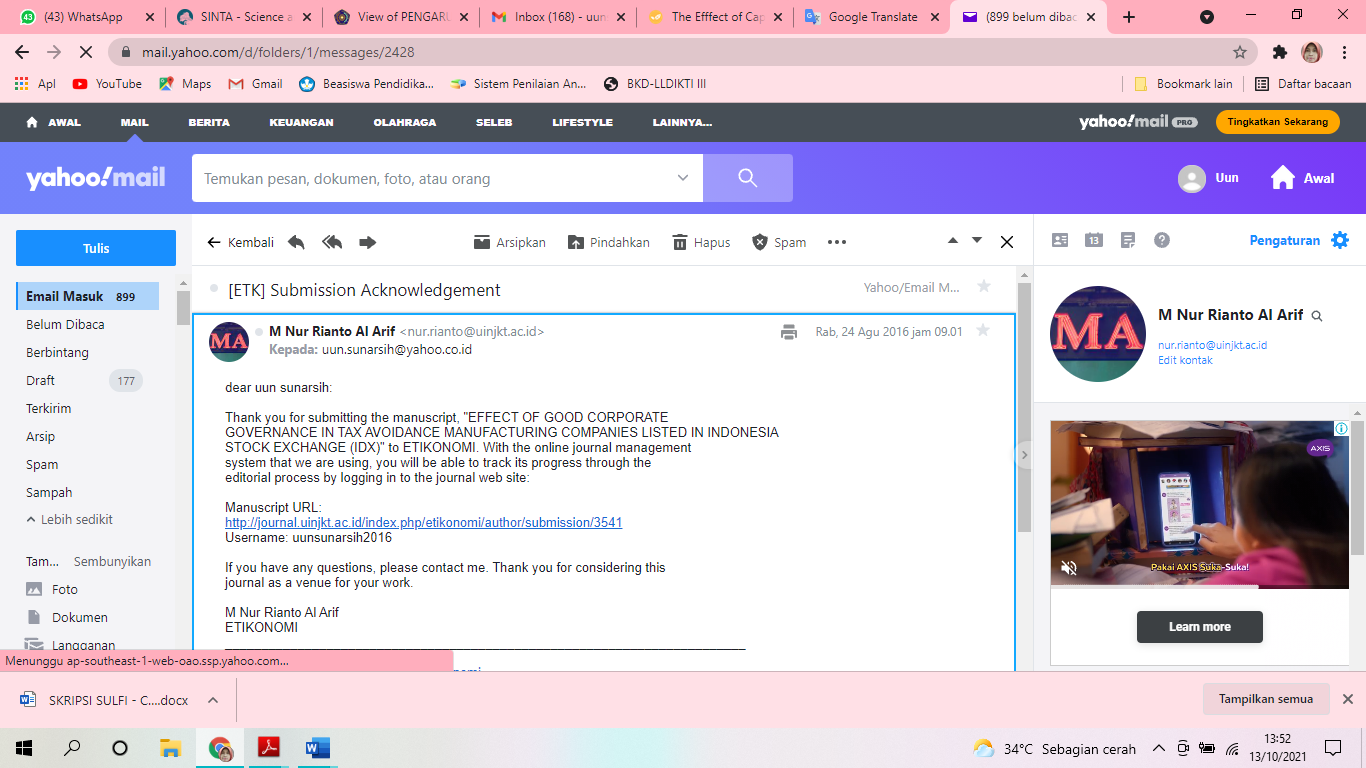 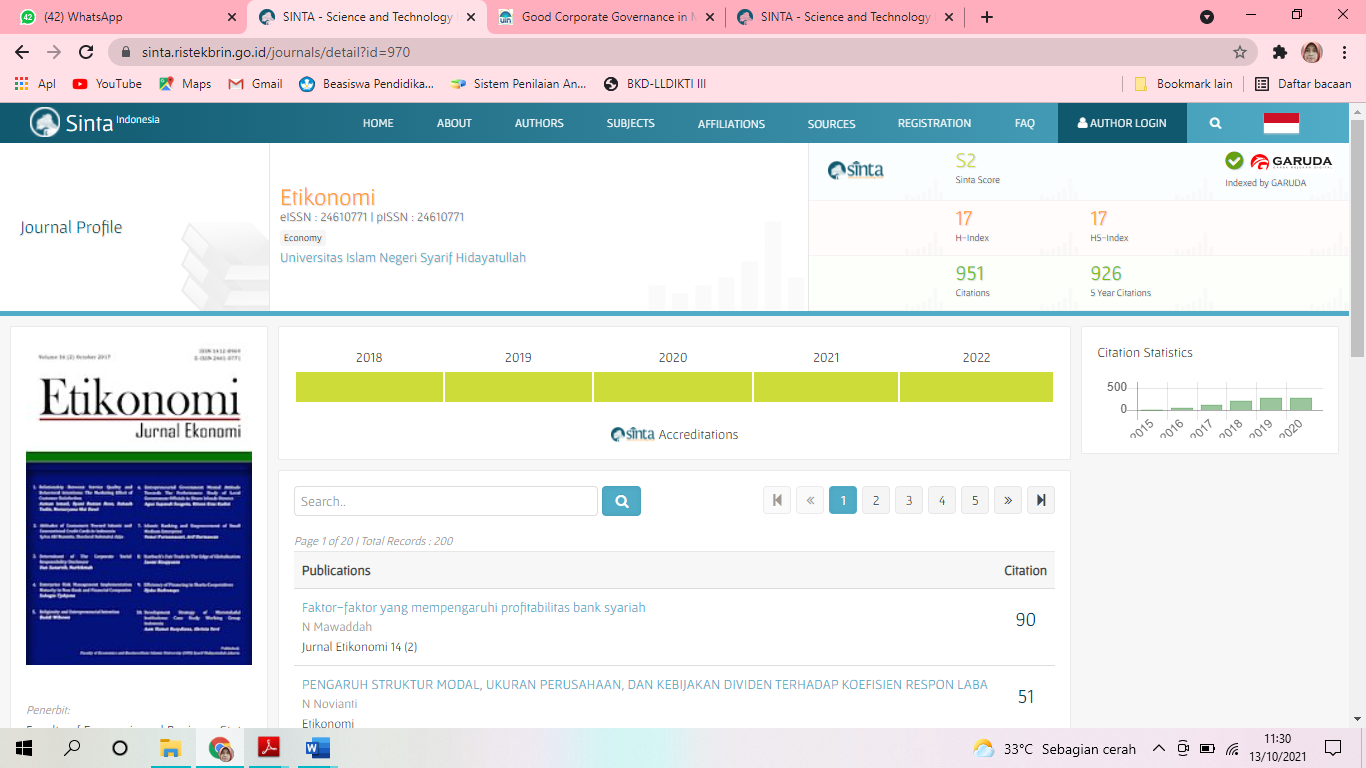 